Birim Adı : Ahmet Keleşoğlu İlahiyat FakültesiGörev Adı :HİZMETLİSorumluluk Alanı :Fakültelerde Hizmetli, yukarıda yazılı olan bütün bu görevleri kanunlara ve yönetmeliklere uygun olarak yerine getirirken, Fakülte Sekreteri, Dekan Yardımcısı ve Dekana karşı sorumludur.Görev Tanımı :Bulunmuş olduğu birimde görevini ilgilendiren tüm konularda gerekli tüm faaliyetlerinin etkenlik ve verimlilik ilkelerine uygun olarak yürütülmesi amacıyla çalışmaları yapmak.Alt Birim :Görev/İş Unvanı :GörevBirim Yetkilisi :FAKÜLTE SEKRETERİGörev Devri :Sorumlu Personel :SÜREKLİ İŞÇİ REMZİ  GEREDELİTEMEL İŞ VE SORUMLULUKSorumluluğunda olan iç ve dış alanların düzenli, temiz ve hijyenik olmasını, birimlerin bina,
eklenti ve katlarında yerleşimin düzeninin devamının sağlanması.Sınıf, laboratuvar, koridor gibi alanların havalandırılmasıFotokopi, teksir gibi işlere yardımcı olmak, evrak dağıtımında yardımcı olmakElektrik, su, cam, çerçeve, kapılarda vb. aksaklıkları Fakülte sekreterine bildirmek, yanan
lamba, açık kalmış ışık, açık kalmış musluk vb. israfa neden olan her şeye müdahale etmekGÖREV YETKİLERİ-BİLGİ GEREKSİNİMLERİ-BECERİ GEREKSİNİMLERİ-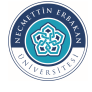 